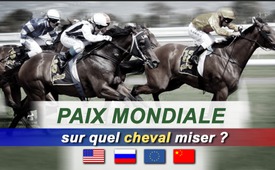 Paix mondiale : sur quel cheval miser ?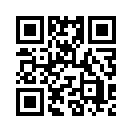 Xi Jinping, récemment réélu à la tête du Parti communiste chinois et donc chef de la République populaire de Chine, a changé la politique mondiale. Lorsqu’il a été élu chef du parti pour la première fois en 2013, il a immédiatement présenté une nouvelle stratégie de politique étrangère. Depuis lors, la Chine est entrée dans une phase historique unique de coopération internationale.Xi Jinping, récemment réélu à la tête du Parti communiste chinois et donc chef de la République populaire de Chine, a changé la politique mondiale. Lorsqu’il a été élu chef du parti pour la première fois en 2013, il a immédiatement présenté une nouvelle stratégie de politique étrangère. Depuis lors, la Chine est entrée dans une phase historique unique de coopération internationale.
Entre la Chine et l’Europe, l’empire géant est en train de construire sur le continent eurasiatique une nouvelle Route de la Soie, également connue sous le nom de projet « Une Ceinture, une Route », qui relie les régions entre elles. Cette infrastructure comprend des routes, des chemins de fer, des pipelines et des ports. En mai dernier Xi Jinping a invité les gouvernements du monde entier à Pékin pour voter pour ou contre le projet.
Avec sa nouvelle politique étrangère de coopération, le chef de la République populaire de Chine éclipse la politique de l’UE. La Grèce est un exemple éloquent. La crise financière mondiale de 2008 a frappé ce pays de Méditerranée plus durement que de nombreux autres pays de l’UE. Mais au lieu de trouver une solution européenne commune, la Commission européenne a mis en œuvre des mesures qui ont accru la dette d’État de la Grèce et rendu la population encore plus démunie.
Les Chinois démontrent qu’il existe encore une approche différente de la politique de développement : Depuis huit ans maintenant, l’entreprise publique de logistique China Ocean Shipping Company (COSCO) s’engage en Grèce. Avec l’aide de la China Development Bank (CDB) les Chinois ont acquis en 2016 une participation majoritaire du seul grand port en eau profonde entre le Canal de Suez et le Bosphore. Pour 280 millions d’euros, COSCO a repris les terminaux abandonnés dans le port délabré du Pirée. Depuis, les Chinois y ont investi plus d’un milliard d’euros, COSCO emploie directement plus de 3 000 personnes, et chacun de ces emplois en suscite encore cinq autres. 
Peu de temps après, le Pirée disposait du port de conteneurs le plus moderne de l’Union Européenne. Le transbordement a déjà été multiplié par huit et devrait encore augmenter d’un tiers l’année prochaine. Des entreprises chinoises approvisionnent par le Pirée l’Europe du Sud, l’Europe du Sud-Est et bientôt l’Europe Centrale, qu’il s’agisse de l’énergie et des pipelines, du tourisme ou de l’exportation de l’agriculture grecque. Aujourd’hui, le président grec Alexis Tsipras est plus enclin à discuter de ses projets avec le président chinois Xi Jinping, avant d’informer ses partenaires de l’UE, dit-on à Athènes.
Investir au lieu de ruiner semble être la nouvelle devise de la Chine avec laquelle elle se fait évidemment des amis. Les rapports de la Fédération de Russie sont similaires à ceux du Pirée : La Chine et la Russie construisent des pipelines, des chemins de fer et des autoroutes à travers les États d’Asie Centrale. Une route essentielle de la nouvelle Route de la Soie traverse la Russie pour rejoindre l’Europe. Dans cet espace économique, même le dollar est supprimé en tant que monnaie de paiement global. Le 9 octobre 2017, par exemple, le marché de change chinois a introduit un système de paiement pour les transactions en roubles et en yuan, comme l’a rapporté le journal d’affaires russe « Expert ». Cette nouvelle plate-forme permet de régler les transactions de négoce international sans avoir besoin de passer par le dollar.
Cette évolution intéressante et certainement prometteuse, qui semble se démarquer positivement de l’impérialisme agressif américain et européen, fait apparaître la Chine et la Russie aux yeux d’un certain nombre de commentateurs comme l’espoir d’une paix mondiale désirée. Il reste à voir comment tout cela va évoluer.
Mais une chose est sûre : Beaucoup de relations de travail, bonnes au début, ont disparu, des amitiés et des mariages se sont brisés dès qu’il est devenu évident que toute la bonté et la générosité provenaient de l’égoïsme. La paix universelle à laquelle le monde aspire exige des qualités et des motivations intérieures particulières si nous ne voulons pas encore une fois être déçus. Cette qualité doit venir d’abord et avant tout des citoyens et pas seulement de la politique.
Dans la compilation suivante de vingt minutes environ d’une rencontre internationale d’amitié, vous pouvez maintenant voir comment différentes personnes se rencontrent de cœur à cœur : « J’ai besoin de toi et je t’aime ». Celui qui mise sur ce cheval-là pour la paix dans le monde n’a certainement pas tort !de hm.Sources:https://deutsch.rt.com/international/59176-chinas-neue-aussenpolitik-kontinentale-integration/
https://de.sputniknews.com/wirtschaft/20171013317848391-zahlungssystem-in-rubel-und-yuan-russland-und-china-kommen-ohne-dollar-aus/Cela pourrait aussi vous intéresser:---Kla.TV – Des nouvelles alternatives... libres – indépendantes – non censurées...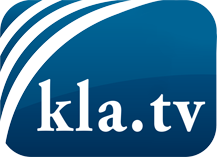 ce que les médias ne devraient pas dissimuler...peu entendu, du peuple pour le peuple...des informations régulières sur www.kla.tv/frÇa vaut la peine de rester avec nous! Vous pouvez vous abonner gratuitement à notre newsletter: www.kla.tv/abo-frAvis de sécurité:Les contre voix sont malheureusement de plus en plus censurées et réprimées. Tant que nous ne nous orientons pas en fonction des intérêts et des idéologies de la système presse, nous devons toujours nous attendre à ce que des prétextes soient recherchés pour bloquer ou supprimer Kla.TV.Alors mettez-vous dès aujourd’hui en réseau en dehors d’internet!
Cliquez ici: www.kla.tv/vernetzung&lang=frLicence:    Licence Creative Commons avec attribution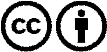 Il est permis de diffuser et d’utiliser notre matériel avec l’attribution! Toutefois, le matériel ne peut pas être utilisé hors contexte.
Cependant pour les institutions financées avec la redevance audio-visuelle, ceci n’est autorisé qu’avec notre accord. Des infractions peuvent entraîner des poursuites.